What happens in Vegas, stays in Vegas™ My Experience - Vegas First-TimersSo, you've never been to Las Vegas. What's kept you? Never mind - let's stop talking, and start doing! The important thing here is that you're ready for the time of your life, and there's no better place to celebrate than Las Vegas. First up - people watching. It may sound mundane, but with the cross-section of visitors and celebrities who come to Las Vegas, it's usually primetime entertainment. There are several terrific vantage points on the Strip, including Mon Ami Gabi at Paris Las Vegas, a French bistro with the bonus of being directly across the street from the famous Bellagio fountains. Serendipity 3 at Caesars Palace also has a great outdoor view of Las Vegas Boulevard, not to mention some tasty treats. Elevated viewing with outdoor dining is always popular at Planet Hollywood - both at Cabo Wabo Cantina and PBR Rock Bar. Cruising the Strip is required for any first-timer, by car or by foot, and since we're on the Strip, now's a good time to start. As you cruise, check out the enormous digital marquees for amazing shows you'll only find in Las Vegas. There's LOVE by Cirque du Soleil at The Mirage, Rock of Ages at The Venetian, Tournament of Kings at Excalibur and Le Rêve - The Dream at Wynn Las Vegas. The people back home will expect you to see at least one of them. Check out legendary magic duo Penn & Teller at the Rio Hotel for a one-of-a-kind Las Vegas experience. Be sure to get out and have a little fun exploring, too. Stroll through the open-air street party that is Carnaval Court at Harrah's, or let out a few screams riding the roller coaster at New York-New York. The new LINQ entertainment and shopping street meanders between the Quad Resort and Flamingo Hotel. With new restaurants, shops and performance venues, this family-friendly destination will soon be home to the High-Roller Observation Wheel. There's so much to do in Las Vegas besides gaming, but if this is your first time in town, you almost have to play a little. Many hotels offer free lessons for novices - the Golden Nugget among them. While you're downtown, check out the assortment of restaurants and bars that make up the Fremont East District and the new Container Park, made entirely of shipping containers; and be sure to drop by the historic El Cortez and the all-new elegant Downtown Grand hotel. Hungry yet? Las Vegas used to only be famous for buffets. Nowadays, you can also enjoy the culinary creations of any number of celebrity chefs; but as a first-timer, a buffet is in order. The Bistro Buffet at the Palms will satisfy your palate with international selections, while the Bayside Buffet at Mandalay Bay features a diverse selection of tastes, with sweeping views of a tropical water garden. Celebrated for its expansive selection of gourmet offerings, the Bacchanal Buffet at Caesars Palace will leave everyone at the table wanting more. Looking for adventure? We've got you covered; whether you like thrills by air, land or sea. Start with the SkyJump at the Stratosphere. At 108 stories, it's the longest controlled free fall of its kind. Soon, you'll be able to experience Slotzilla - a spectacular high-flyin' attraction where you get hooked to a harness and zip line right over the crowds on Fremont Street and under the giant video canopy. Not daring enough? How about swimming with the sharks at the Shark Reef Aquarium at Mandalay Bay? Las Vegas is the birthplace of many legendary excursions - from Swingers to The Hangover. Who knows? You could be the next to leave your mark on Las Vegas. Get Started: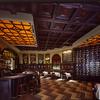 Mon Ami Gabi - Mon Ami Gabi is this charming French bistro that offers al fresco dining on the Strip. Highlighted by classic steak frites and a variety of fruits de mer, the Mon Ami Gabi menu also boasts an extensive wine list. It's the closest thing to dining on the Champs Elysees on this side of the Atlantic. Outdoor patio dining available. This venue is available for private and semi-private events. Please contact the venue for more information on rental space, catering, and availability.
3655 Las Vegas Blvd S
Las Vegas NV, 89109
(702) 944-4224
http://www.parislasvegas.com/restaurants/mon-ami-gabi.htmlMid-Day: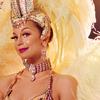 Jubilee Walking Tour - This exclusive backstage tour allows visitors to see first hand what it takes to bring the $50 million stage spectacular Donn Arden's "Jubilee!" to life. A "Jubilee!" showgirl takes visitors on the tour, which showcases costumes designed by Bob Mackie and Pete Menefee, along with the massive "Jubilee!" sets. The tour shows how they are constructed, maintained and moved during performances. You will also be able to visit the dressing rooms and costume construction and repair shops on the tour. A fascinating back-of-the-house tour. Tour available Mon, Wed. Sat. at 11am; Admission.
3645 Las Vegas Blvd S
Las Vegas NV, 89109
(702) 739-4111
http://www.ballyslasvegas.com/things-to-do/jubilee-backstage-tours.htmlAfter Dark: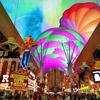 Fremont Street Experience - Located in Downtown Las Vegas, the Fremont Street Experience offers free nightly shows featuring 12.5 million lights and 550,000 watts of amazing sound at VivaVision. Enjoy free concerts and special events throughout the year. Times are 6pm, 7pm, 8pm, 9pm, 10pm, 11pm, 12am. Take a walk through the Neon Museum (more info), which hosts some of the old hotel's neon signs, located at the east end of the Fremont Street Experience.
425 Fremont St
Las Vegas NV, 89101
(702) 678-5600
http://www.vegasexperience.comAnytime:Caesars Palace - Celebrating the glory of Rome, Caesars Palace has been a must-see destination resort since it opened in 1966. Located in the heart of the Las Vegas Strip, those famous fountains, dramatic gabled pediments and Corinthian columns are world-renowned. A renaissance that began in 2000 has elevated its status even higher. The addition of the $95 million Colosseum brings superstar performers and lavish productions shows. Celebrity chefs Bradley Ogden and Bobby Flay joined Caesars with the opening of Ogden's namesake restaurant, and Flay's Mesa Grill, his first restaurant outside New York. The Forum Shops at Caesars added 60 new upscale retailers to an existing group of 100 shops during its recent expansion including Kate Spade, Juicy Couture, CH Carolina Herrera and Harry Winston. The addition of a five-acre, open-air Roman Plaza features the Italian trattoria Viale, which overlooks the Strip as well as an outdoor event amphitheatre. The A-list Pure Nightclub made its debut on New Year's Eve and continues to host spectacular events and specialty nights. As if that was not enough, French chef Guy Savoy opened a restaurant on the property's luxury Augustus hotel tower with nearly 1000 rooms. The newest addition is the Octavius tower which features spectacular views of Las Vegas! The penthouse suite, with butler, security and attendant services, are a sight only for the super elite. Inspired by Rome's famed Baths of Caracalla, the "Garden of the Gods" offers a refreshing break from the desert heat with several swimming pools surrounded by graceful fountains and classic statues. Relax in the private oasis of the Venus Pool, which offers guests 21 and over a serene escape from the traditional hectic pool experience. Two outdoor wedding chapels overlook the lush grounds. There's so much more to see: The Qua Baths & Salon will leave you invigorated; the trendy "COLOR - A Salon by Michael Boychuck" is THE place to prepare for a spectacular night out; 300,000-square-feet of premium meeting and convention space; and 129,000 square feet of gaming space, with the Palace, Forum and high-limit Palace Court casinos full of table games, high-tech slots and poker room.
3570 Las Vegas Blvd S
Las Vegas NV, 89109
(702) 731-7110
http://www.caesarspalace.com